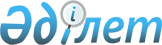 Об изменении границ города Павлодара.Решение и постановление Маслихата и Акимата Павлодарской области от 13 апреля 2007 года N 27/24. Зарегистрировано Департаментом юстиции Павлодарской области 30 апреля 2007 года N 3084

      В соответствии с подпунктом 4) пункта 1 статьи 6  Закона  Республики Казахстан "О местном государственном управлении в Республики Казахстан", пунктом 3 статьи 108 Земельного  кодекса  Республики Казахстан и пунктом 2 статьи 11  Закона  Республики Казахстан от 8 декабря 1993 года "Об административно - территориальном устройстве Республики Казахстан", постановлением акимата области N 58/3 от 28 февраля 2007 года, областной маслихат и акимат области   РЕШИЛИ: 

      1. Внести следующие изменения в административно - территориальном устройстве города Павлодара: 

      о включении в границы города Павлодара 24 672 га земель, расположенных ранее на территории Павлодарского района и сельской зоны города Аксу, на основании разработанного проекта земельнохозяйственного устройства согласно приложению к настоящему решению. 

      2. Управлению по развитию языков по области внести данный вопрос на рассмотрение Государственной ономастической комиссии при Правительстве Республики Казахстан. 

      3. Контроль за выполнением данного решения возложить на постоянную комиссию областного маслихата по вопросам обеспечения прав, законных интересов граждан и информационной политики. 

      4. Настоящее решение вводится в действие по истечению десяти календарных дней после дня официального опубликования.       Председатель сессии Л. Белогривый       Аким области К. Нурпеисов       Секретарь областного маслихата Р. Гафуров 

Приложение                     

к решению областного маслихата         

(ХХIY сессия, III созыв) от 13 апреля 2007 года 

N 27/24 "Об изменении границ города Павлодара"         Экспликация земель, передаваемых в границу города Павлодара (га) 
					© 2012. РГП на ПХВ «Институт законодательства и правовой информации Республики Казахстан» Министерства юстиции Республики Казахстан
				N 
Наименование 

передаваемых земельных 

участков Общая площадь 
Всего сельско- 

хозяйст- 

венных 

угодий 
В том числе 
Прочие земли 
пашня 
Наименование 

передаваемых земельных 

участков сенокосы 
пастбища 
1 
2 
3 
4 
5 
6 
7 
8 
На момент землеустройства 

по земельному учету 2005 

года, город Павлодар   32688   13690   6593   1130   5967   18998 1 Передается из земель 

Зангарского сельского 

округа. 6508 3332 1897 - 1435 3176 2 Передается из земель 

села  Мойылды 4042 3505 399 - 3106 537 3 Передается из земель 

села  Жетекши 1115 922 - - 922 193 4 Передается из земель 

Кенжекольского сельского 

округа. 11235 7890 783 154 6953 3345 5 Передается из земель 

Павлодарского района 

(лесопосадочный участок N 

9)   123   -   -   -   -   123 Итого передается к 

основному массиву 23023 15649 3079 154 12416 7374 Всего по основному участку 55711 29339 9672 1284 18383 26372 На момент землеустройства 

по земельному учету 2005 

года, поселок Ленинский   5958   4480   146   266   4068   1478 6 Передается  из земель 

села Алгабас 1360 1074 100 31 943 286 7 Передается из земель 

Айнакольского сельского 

округа 290 218 - - 218 72 Итого передается к 

поселку Ленинскому 1650 1292 100 31 1161 358 Всего по новому проекту, 

поселок. Ленинский   7608   5772   246   297   5229   1836 На момент землеустройства 

по городу Павлодару и 

поселку Ленинскому   38646   18170   6739   1396   10035   20476 Всего передается  городу 

Павлодару 24673 16941 3179 185 13577 7732 Общая площадь города 

Павлодара по новому 

проекту   63319   35111   9918   1581   23612   28208 